Fordbank Residents Association – Didsbury Civic Society Meeting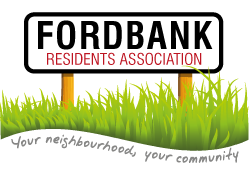 19th August 2014Present:Ford Lane: Tony Butterworth, Rachel Dalton-Woods Didsbury Civic Society: Steve ParleThis meeting was to discuss the potential of joint future working between the two organisations and to fully understand Didsbury Civic Society role.Steve described the Society – 50 years old next year and has many strands:TradersParksIn bloomPlanningCarols and lightsHeritage daysConservationSocialTripsFestivalDidsbury friendsThe Parsonage TrustHe agreed to talk at the next meeting on 25th September regarding these aspects and how we can get involved.Didsbury Good neighbours is a different organisation which helps to assist the elderly through the use of volunteers and they run the Pavilion Café in Didsbury Park during the summer. 